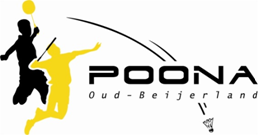 Badmintonclub Poona Oud-Beijerlandwww.poonaobl.nlBadmintonclub Poona Oud-Beijerlandwww.poonaobl.nlBadmintonclub Poona Oud-Beijerlandwww.poonaobl.nlBadmintonclub Poona Oud-Beijerlandwww.poonaobl.nlBadmintonclub Poona Oud-Beijerlandwww.poonaobl.nlBadmintonclub Poona Oud-Beijerlandwww.poonaobl.nlBadmintonclub Poona Oud-Beijerlandwww.poonaobl.nlBadmintonclub Poona Oud-Beijerlandwww.poonaobl.nlBadmintonclub Poona Oud-Beijerlandwww.poonaobl.nlBadmintonclub Poona Oud-Beijerlandwww.poonaobl.nlBadmintonclub Poona Oud-Beijerlandwww.poonaobl.nlNaam + voorlettersNaam + voorlettersNaam + voorletters:M   /   V*M   /   V*RoepnaamRoepnaamRoepnaam:Geb. datumGeb. datumGeb. datumGeb. datum:AdresAdresAdres:Postcode + PlaatsPostcode + PlaatsPostcode + Plaats:TelefoonnummerTelefoonnummerTelefoonnummer:Email (ouder/voogd)Email (ouder/voogd)Email (ouder/voogd):Wat is het spelniveau van de speler?Wat is het spelniveau van de speler?Wat is het spelniveau van de speler?Wat is het spelniveau van de speler?Wat is het spelniveau van de speler?Wat is het spelniveau van de speler?Wat is het spelniveau van de speler?Beginnend / Gevorderd*Beginnend / Gevorderd*Beginnend / Gevorderd*Beginnend / Gevorderd*Beginnend / Gevorderd*Beginnend / Gevorderd*Beginnend / Gevorderd*Beginnend / Gevorderd*Beginnend / Gevorderd*Beginnend / Gevorderd*Wilt u met automatisch incasso betalen?Wilt u met automatisch incasso betalen?Wilt u met automatisch incasso betalen?Wilt u met automatisch incasso betalen?Wilt u met automatisch incasso betalen?Wilt u met automatisch incasso betalen?Wilt u met automatisch incasso betalen?Ja / Nee*   (indien ja, vul het machtigingsformulier in)Ja / Nee*   (indien ja, vul het machtigingsformulier in)Ja / Nee*   (indien ja, vul het machtigingsformulier in)Ja / Nee*   (indien ja, vul het machtigingsformulier in)Ja / Nee*   (indien ja, vul het machtigingsformulier in)Ja / Nee*   (indien ja, vul het machtigingsformulier in)Ja / Nee*   (indien ja, vul het machtigingsformulier in)Ja / Nee*   (indien ja, vul het machtigingsformulier in)Ja / Nee*   (indien ja, vul het machtigingsformulier in)Ja / Nee*   (indien ja, vul het machtigingsformulier in)Wat is de shirtmaat van de speler?Wat is de shirtmaat van de speler?Wat is de shirtmaat van de speler?Wat is de shirtmaat van de speler?Wat is de shirtmaat van de speler?Wat is de shirtmaat van de speler?Wat is de shirtmaat van de speler?140 / 152 / 164 / S / M / L / XL / XXL / 3XL / 4XL*140 / 152 / 164 / S / M / L / XL / XXL / 3XL / 4XL*140 / 152 / 164 / S / M / L / XL / XXL / 3XL / 4XL*140 / 152 / 164 / S / M / L / XL / XXL / 3XL / 4XL*140 / 152 / 164 / S / M / L / XL / XXL / 3XL / 4XL*140 / 152 / 164 / S / M / L / XL / XXL / 3XL / 4XL*140 / 152 / 164 / S / M / L / XL / XXL / 3XL / 4XL*140 / 152 / 164 / S / M / L / XL / XXL / 3XL / 4XL*140 / 152 / 164 / S / M / L / XL / XXL / 3XL / 4XL*140 / 152 / 164 / S / M / L / XL / XXL / 3XL / 4XL*Plaats ondertekeningPlaats ondertekeningPlaats ondertekening:DatumDatumDatum:Handtekening (ouder/voogd)Handtekening (ouder/voogd)Handtekening (ouder/voogd):*Doorstrepen wat niet van toepassing is.*Doorstrepen wat niet van toepassing is.*Doorstrepen wat niet van toepassing is.*Doorstrepen wat niet van toepassing is.*Doorstrepen wat niet van toepassing is.*Doorstrepen wat niet van toepassing is.*Doorstrepen wat niet van toepassing is.*Doorstrepen wat niet van toepassing is.*Doorstrepen wat niet van toepassing is.*Doorstrepen wat niet van toepassing is.*Doorstrepen wat niet van toepassing is.*Doorstrepen wat niet van toepassing is.*Doorstrepen wat niet van toepassing is.*Doorstrepen wat niet van toepassing is.*Doorstrepen wat niet van toepassing is.*Doorstrepen wat niet van toepassing is.*Doorstrepen wat niet van toepassing is.Het lidmaatschap, met de daaraan verbonden verplichting tot het betalen van contributie, vangt aan op de datum van inschrijving en duurt tot de laatste dag van de betreffende periode. De periodes lopen van 1 januari tot en met 30 juni en van 1 juli tot en met 31 december.U betaald eenmalig € 10,- aan inschrijfkosten, waarvoor u een clubshirt krijgt. De contributie bedraagt voor junioren € 90,- per jaar. Voor de senioren is de contributie € 150,- per jaar. Eens per half jaar dient deze betaald te worden door middel van automatisch incasso of bancaire overschrijving. U krijgt ter aankondiging altijd een factuur toegezonden.De opzegging dient tenminste 1 maand voor het einde van de periode binnen te zijn bij de ledenadministratie. Dus als er opgezegd wordt voor 31 mei wordt u uitgeschreven per 1 juli, wordt er opgezegd voor 30 november dan wordt u uitgeschreven per 31 december. Donderdagavond is de vaste speelavond. De speeltijden worden bekend gemaakt via de website. Tijdens de schoolvakanties is er geen jeugdtraining.Verzend dit formulier naar de ledenadministratieDigitaal: 	leden@poonaobl.nlPapier: 		Jochen van Lit, Beetwortelweg 77, 3262 EA, Oud-BeijerlandHet lidmaatschap, met de daaraan verbonden verplichting tot het betalen van contributie, vangt aan op de datum van inschrijving en duurt tot de laatste dag van de betreffende periode. De periodes lopen van 1 januari tot en met 30 juni en van 1 juli tot en met 31 december.U betaald eenmalig € 10,- aan inschrijfkosten, waarvoor u een clubshirt krijgt. De contributie bedraagt voor junioren € 90,- per jaar. Voor de senioren is de contributie € 150,- per jaar. Eens per half jaar dient deze betaald te worden door middel van automatisch incasso of bancaire overschrijving. U krijgt ter aankondiging altijd een factuur toegezonden.De opzegging dient tenminste 1 maand voor het einde van de periode binnen te zijn bij de ledenadministratie. Dus als er opgezegd wordt voor 31 mei wordt u uitgeschreven per 1 juli, wordt er opgezegd voor 30 november dan wordt u uitgeschreven per 31 december. Donderdagavond is de vaste speelavond. De speeltijden worden bekend gemaakt via de website. Tijdens de schoolvakanties is er geen jeugdtraining.Verzend dit formulier naar de ledenadministratieDigitaal: 	leden@poonaobl.nlPapier: 		Jochen van Lit, Beetwortelweg 77, 3262 EA, Oud-BeijerlandHet lidmaatschap, met de daaraan verbonden verplichting tot het betalen van contributie, vangt aan op de datum van inschrijving en duurt tot de laatste dag van de betreffende periode. De periodes lopen van 1 januari tot en met 30 juni en van 1 juli tot en met 31 december.U betaald eenmalig € 10,- aan inschrijfkosten, waarvoor u een clubshirt krijgt. De contributie bedraagt voor junioren € 90,- per jaar. Voor de senioren is de contributie € 150,- per jaar. Eens per half jaar dient deze betaald te worden door middel van automatisch incasso of bancaire overschrijving. U krijgt ter aankondiging altijd een factuur toegezonden.De opzegging dient tenminste 1 maand voor het einde van de periode binnen te zijn bij de ledenadministratie. Dus als er opgezegd wordt voor 31 mei wordt u uitgeschreven per 1 juli, wordt er opgezegd voor 30 november dan wordt u uitgeschreven per 31 december. Donderdagavond is de vaste speelavond. De speeltijden worden bekend gemaakt via de website. Tijdens de schoolvakanties is er geen jeugdtraining.Verzend dit formulier naar de ledenadministratieDigitaal: 	leden@poonaobl.nlPapier: 		Jochen van Lit, Beetwortelweg 77, 3262 EA, Oud-BeijerlandHet lidmaatschap, met de daaraan verbonden verplichting tot het betalen van contributie, vangt aan op de datum van inschrijving en duurt tot de laatste dag van de betreffende periode. De periodes lopen van 1 januari tot en met 30 juni en van 1 juli tot en met 31 december.U betaald eenmalig € 10,- aan inschrijfkosten, waarvoor u een clubshirt krijgt. De contributie bedraagt voor junioren € 90,- per jaar. Voor de senioren is de contributie € 150,- per jaar. Eens per half jaar dient deze betaald te worden door middel van automatisch incasso of bancaire overschrijving. U krijgt ter aankondiging altijd een factuur toegezonden.De opzegging dient tenminste 1 maand voor het einde van de periode binnen te zijn bij de ledenadministratie. Dus als er opgezegd wordt voor 31 mei wordt u uitgeschreven per 1 juli, wordt er opgezegd voor 30 november dan wordt u uitgeschreven per 31 december. Donderdagavond is de vaste speelavond. De speeltijden worden bekend gemaakt via de website. Tijdens de schoolvakanties is er geen jeugdtraining.Verzend dit formulier naar de ledenadministratieDigitaal: 	leden@poonaobl.nlPapier: 		Jochen van Lit, Beetwortelweg 77, 3262 EA, Oud-BeijerlandHet lidmaatschap, met de daaraan verbonden verplichting tot het betalen van contributie, vangt aan op de datum van inschrijving en duurt tot de laatste dag van de betreffende periode. De periodes lopen van 1 januari tot en met 30 juni en van 1 juli tot en met 31 december.U betaald eenmalig € 10,- aan inschrijfkosten, waarvoor u een clubshirt krijgt. De contributie bedraagt voor junioren € 90,- per jaar. Voor de senioren is de contributie € 150,- per jaar. Eens per half jaar dient deze betaald te worden door middel van automatisch incasso of bancaire overschrijving. U krijgt ter aankondiging altijd een factuur toegezonden.De opzegging dient tenminste 1 maand voor het einde van de periode binnen te zijn bij de ledenadministratie. Dus als er opgezegd wordt voor 31 mei wordt u uitgeschreven per 1 juli, wordt er opgezegd voor 30 november dan wordt u uitgeschreven per 31 december. Donderdagavond is de vaste speelavond. De speeltijden worden bekend gemaakt via de website. Tijdens de schoolvakanties is er geen jeugdtraining.Verzend dit formulier naar de ledenadministratieDigitaal: 	leden@poonaobl.nlPapier: 		Jochen van Lit, Beetwortelweg 77, 3262 EA, Oud-BeijerlandHet lidmaatschap, met de daaraan verbonden verplichting tot het betalen van contributie, vangt aan op de datum van inschrijving en duurt tot de laatste dag van de betreffende periode. De periodes lopen van 1 januari tot en met 30 juni en van 1 juli tot en met 31 december.U betaald eenmalig € 10,- aan inschrijfkosten, waarvoor u een clubshirt krijgt. De contributie bedraagt voor junioren € 90,- per jaar. Voor de senioren is de contributie € 150,- per jaar. Eens per half jaar dient deze betaald te worden door middel van automatisch incasso of bancaire overschrijving. U krijgt ter aankondiging altijd een factuur toegezonden.De opzegging dient tenminste 1 maand voor het einde van de periode binnen te zijn bij de ledenadministratie. Dus als er opgezegd wordt voor 31 mei wordt u uitgeschreven per 1 juli, wordt er opgezegd voor 30 november dan wordt u uitgeschreven per 31 december. Donderdagavond is de vaste speelavond. De speeltijden worden bekend gemaakt via de website. Tijdens de schoolvakanties is er geen jeugdtraining.Verzend dit formulier naar de ledenadministratieDigitaal: 	leden@poonaobl.nlPapier: 		Jochen van Lit, Beetwortelweg 77, 3262 EA, Oud-BeijerlandHet lidmaatschap, met de daaraan verbonden verplichting tot het betalen van contributie, vangt aan op de datum van inschrijving en duurt tot de laatste dag van de betreffende periode. De periodes lopen van 1 januari tot en met 30 juni en van 1 juli tot en met 31 december.U betaald eenmalig € 10,- aan inschrijfkosten, waarvoor u een clubshirt krijgt. De contributie bedraagt voor junioren € 90,- per jaar. Voor de senioren is de contributie € 150,- per jaar. Eens per half jaar dient deze betaald te worden door middel van automatisch incasso of bancaire overschrijving. U krijgt ter aankondiging altijd een factuur toegezonden.De opzegging dient tenminste 1 maand voor het einde van de periode binnen te zijn bij de ledenadministratie. Dus als er opgezegd wordt voor 31 mei wordt u uitgeschreven per 1 juli, wordt er opgezegd voor 30 november dan wordt u uitgeschreven per 31 december. Donderdagavond is de vaste speelavond. De speeltijden worden bekend gemaakt via de website. Tijdens de schoolvakanties is er geen jeugdtraining.Verzend dit formulier naar de ledenadministratieDigitaal: 	leden@poonaobl.nlPapier: 		Jochen van Lit, Beetwortelweg 77, 3262 EA, Oud-BeijerlandHet lidmaatschap, met de daaraan verbonden verplichting tot het betalen van contributie, vangt aan op de datum van inschrijving en duurt tot de laatste dag van de betreffende periode. De periodes lopen van 1 januari tot en met 30 juni en van 1 juli tot en met 31 december.U betaald eenmalig € 10,- aan inschrijfkosten, waarvoor u een clubshirt krijgt. De contributie bedraagt voor junioren € 90,- per jaar. Voor de senioren is de contributie € 150,- per jaar. Eens per half jaar dient deze betaald te worden door middel van automatisch incasso of bancaire overschrijving. U krijgt ter aankondiging altijd een factuur toegezonden.De opzegging dient tenminste 1 maand voor het einde van de periode binnen te zijn bij de ledenadministratie. Dus als er opgezegd wordt voor 31 mei wordt u uitgeschreven per 1 juli, wordt er opgezegd voor 30 november dan wordt u uitgeschreven per 31 december. Donderdagavond is de vaste speelavond. De speeltijden worden bekend gemaakt via de website. Tijdens de schoolvakanties is er geen jeugdtraining.Verzend dit formulier naar de ledenadministratieDigitaal: 	leden@poonaobl.nlPapier: 		Jochen van Lit, Beetwortelweg 77, 3262 EA, Oud-BeijerlandHet lidmaatschap, met de daaraan verbonden verplichting tot het betalen van contributie, vangt aan op de datum van inschrijving en duurt tot de laatste dag van de betreffende periode. De periodes lopen van 1 januari tot en met 30 juni en van 1 juli tot en met 31 december.U betaald eenmalig € 10,- aan inschrijfkosten, waarvoor u een clubshirt krijgt. De contributie bedraagt voor junioren € 90,- per jaar. Voor de senioren is de contributie € 150,- per jaar. Eens per half jaar dient deze betaald te worden door middel van automatisch incasso of bancaire overschrijving. U krijgt ter aankondiging altijd een factuur toegezonden.De opzegging dient tenminste 1 maand voor het einde van de periode binnen te zijn bij de ledenadministratie. Dus als er opgezegd wordt voor 31 mei wordt u uitgeschreven per 1 juli, wordt er opgezegd voor 30 november dan wordt u uitgeschreven per 31 december. Donderdagavond is de vaste speelavond. De speeltijden worden bekend gemaakt via de website. Tijdens de schoolvakanties is er geen jeugdtraining.Verzend dit formulier naar de ledenadministratieDigitaal: 	leden@poonaobl.nlPapier: 		Jochen van Lit, Beetwortelweg 77, 3262 EA, Oud-BeijerlandHet lidmaatschap, met de daaraan verbonden verplichting tot het betalen van contributie, vangt aan op de datum van inschrijving en duurt tot de laatste dag van de betreffende periode. De periodes lopen van 1 januari tot en met 30 juni en van 1 juli tot en met 31 december.U betaald eenmalig € 10,- aan inschrijfkosten, waarvoor u een clubshirt krijgt. De contributie bedraagt voor junioren € 90,- per jaar. Voor de senioren is de contributie € 150,- per jaar. Eens per half jaar dient deze betaald te worden door middel van automatisch incasso of bancaire overschrijving. U krijgt ter aankondiging altijd een factuur toegezonden.De opzegging dient tenminste 1 maand voor het einde van de periode binnen te zijn bij de ledenadministratie. Dus als er opgezegd wordt voor 31 mei wordt u uitgeschreven per 1 juli, wordt er opgezegd voor 30 november dan wordt u uitgeschreven per 31 december. Donderdagavond is de vaste speelavond. De speeltijden worden bekend gemaakt via de website. Tijdens de schoolvakanties is er geen jeugdtraining.Verzend dit formulier naar de ledenadministratieDigitaal: 	leden@poonaobl.nlPapier: 		Jochen van Lit, Beetwortelweg 77, 3262 EA, Oud-BeijerlandHet lidmaatschap, met de daaraan verbonden verplichting tot het betalen van contributie, vangt aan op de datum van inschrijving en duurt tot de laatste dag van de betreffende periode. De periodes lopen van 1 januari tot en met 30 juni en van 1 juli tot en met 31 december.U betaald eenmalig € 10,- aan inschrijfkosten, waarvoor u een clubshirt krijgt. De contributie bedraagt voor junioren € 90,- per jaar. Voor de senioren is de contributie € 150,- per jaar. Eens per half jaar dient deze betaald te worden door middel van automatisch incasso of bancaire overschrijving. U krijgt ter aankondiging altijd een factuur toegezonden.De opzegging dient tenminste 1 maand voor het einde van de periode binnen te zijn bij de ledenadministratie. Dus als er opgezegd wordt voor 31 mei wordt u uitgeschreven per 1 juli, wordt er opgezegd voor 30 november dan wordt u uitgeschreven per 31 december. Donderdagavond is de vaste speelavond. De speeltijden worden bekend gemaakt via de website. Tijdens de schoolvakanties is er geen jeugdtraining.Verzend dit formulier naar de ledenadministratieDigitaal: 	leden@poonaobl.nlPapier: 		Jochen van Lit, Beetwortelweg 77, 3262 EA, Oud-BeijerlandHet lidmaatschap, met de daaraan verbonden verplichting tot het betalen van contributie, vangt aan op de datum van inschrijving en duurt tot de laatste dag van de betreffende periode. De periodes lopen van 1 januari tot en met 30 juni en van 1 juli tot en met 31 december.U betaald eenmalig € 10,- aan inschrijfkosten, waarvoor u een clubshirt krijgt. De contributie bedraagt voor junioren € 90,- per jaar. Voor de senioren is de contributie € 150,- per jaar. Eens per half jaar dient deze betaald te worden door middel van automatisch incasso of bancaire overschrijving. U krijgt ter aankondiging altijd een factuur toegezonden.De opzegging dient tenminste 1 maand voor het einde van de periode binnen te zijn bij de ledenadministratie. Dus als er opgezegd wordt voor 31 mei wordt u uitgeschreven per 1 juli, wordt er opgezegd voor 30 november dan wordt u uitgeschreven per 31 december. Donderdagavond is de vaste speelavond. De speeltijden worden bekend gemaakt via de website. Tijdens de schoolvakanties is er geen jeugdtraining.Verzend dit formulier naar de ledenadministratieDigitaal: 	leden@poonaobl.nlPapier: 		Jochen van Lit, Beetwortelweg 77, 3262 EA, Oud-BeijerlandHet lidmaatschap, met de daaraan verbonden verplichting tot het betalen van contributie, vangt aan op de datum van inschrijving en duurt tot de laatste dag van de betreffende periode. De periodes lopen van 1 januari tot en met 30 juni en van 1 juli tot en met 31 december.U betaald eenmalig € 10,- aan inschrijfkosten, waarvoor u een clubshirt krijgt. De contributie bedraagt voor junioren € 90,- per jaar. Voor de senioren is de contributie € 150,- per jaar. Eens per half jaar dient deze betaald te worden door middel van automatisch incasso of bancaire overschrijving. U krijgt ter aankondiging altijd een factuur toegezonden.De opzegging dient tenminste 1 maand voor het einde van de periode binnen te zijn bij de ledenadministratie. Dus als er opgezegd wordt voor 31 mei wordt u uitgeschreven per 1 juli, wordt er opgezegd voor 30 november dan wordt u uitgeschreven per 31 december. Donderdagavond is de vaste speelavond. De speeltijden worden bekend gemaakt via de website. Tijdens de schoolvakanties is er geen jeugdtraining.Verzend dit formulier naar de ledenadministratieDigitaal: 	leden@poonaobl.nlPapier: 		Jochen van Lit, Beetwortelweg 77, 3262 EA, Oud-BeijerlandHet lidmaatschap, met de daaraan verbonden verplichting tot het betalen van contributie, vangt aan op de datum van inschrijving en duurt tot de laatste dag van de betreffende periode. De periodes lopen van 1 januari tot en met 30 juni en van 1 juli tot en met 31 december.U betaald eenmalig € 10,- aan inschrijfkosten, waarvoor u een clubshirt krijgt. De contributie bedraagt voor junioren € 90,- per jaar. Voor de senioren is de contributie € 150,- per jaar. Eens per half jaar dient deze betaald te worden door middel van automatisch incasso of bancaire overschrijving. U krijgt ter aankondiging altijd een factuur toegezonden.De opzegging dient tenminste 1 maand voor het einde van de periode binnen te zijn bij de ledenadministratie. Dus als er opgezegd wordt voor 31 mei wordt u uitgeschreven per 1 juli, wordt er opgezegd voor 30 november dan wordt u uitgeschreven per 31 december. Donderdagavond is de vaste speelavond. De speeltijden worden bekend gemaakt via de website. Tijdens de schoolvakanties is er geen jeugdtraining.Verzend dit formulier naar de ledenadministratieDigitaal: 	leden@poonaobl.nlPapier: 		Jochen van Lit, Beetwortelweg 77, 3262 EA, Oud-BeijerlandHet lidmaatschap, met de daaraan verbonden verplichting tot het betalen van contributie, vangt aan op de datum van inschrijving en duurt tot de laatste dag van de betreffende periode. De periodes lopen van 1 januari tot en met 30 juni en van 1 juli tot en met 31 december.U betaald eenmalig € 10,- aan inschrijfkosten, waarvoor u een clubshirt krijgt. De contributie bedraagt voor junioren € 90,- per jaar. Voor de senioren is de contributie € 150,- per jaar. Eens per half jaar dient deze betaald te worden door middel van automatisch incasso of bancaire overschrijving. U krijgt ter aankondiging altijd een factuur toegezonden.De opzegging dient tenminste 1 maand voor het einde van de periode binnen te zijn bij de ledenadministratie. Dus als er opgezegd wordt voor 31 mei wordt u uitgeschreven per 1 juli, wordt er opgezegd voor 30 november dan wordt u uitgeschreven per 31 december. Donderdagavond is de vaste speelavond. De speeltijden worden bekend gemaakt via de website. Tijdens de schoolvakanties is er geen jeugdtraining.Verzend dit formulier naar de ledenadministratieDigitaal: 	leden@poonaobl.nlPapier: 		Jochen van Lit, Beetwortelweg 77, 3262 EA, Oud-BeijerlandHet lidmaatschap, met de daaraan verbonden verplichting tot het betalen van contributie, vangt aan op de datum van inschrijving en duurt tot de laatste dag van de betreffende periode. De periodes lopen van 1 januari tot en met 30 juni en van 1 juli tot en met 31 december.U betaald eenmalig € 10,- aan inschrijfkosten, waarvoor u een clubshirt krijgt. De contributie bedraagt voor junioren € 90,- per jaar. Voor de senioren is de contributie € 150,- per jaar. Eens per half jaar dient deze betaald te worden door middel van automatisch incasso of bancaire overschrijving. U krijgt ter aankondiging altijd een factuur toegezonden.De opzegging dient tenminste 1 maand voor het einde van de periode binnen te zijn bij de ledenadministratie. Dus als er opgezegd wordt voor 31 mei wordt u uitgeschreven per 1 juli, wordt er opgezegd voor 30 november dan wordt u uitgeschreven per 31 december. Donderdagavond is de vaste speelavond. De speeltijden worden bekend gemaakt via de website. Tijdens de schoolvakanties is er geen jeugdtraining.Verzend dit formulier naar de ledenadministratieDigitaal: 	leden@poonaobl.nlPapier: 		Jochen van Lit, Beetwortelweg 77, 3262 EA, Oud-BeijerlandHet lidmaatschap, met de daaraan verbonden verplichting tot het betalen van contributie, vangt aan op de datum van inschrijving en duurt tot de laatste dag van de betreffende periode. De periodes lopen van 1 januari tot en met 30 juni en van 1 juli tot en met 31 december.U betaald eenmalig € 10,- aan inschrijfkosten, waarvoor u een clubshirt krijgt. De contributie bedraagt voor junioren € 90,- per jaar. Voor de senioren is de contributie € 150,- per jaar. Eens per half jaar dient deze betaald te worden door middel van automatisch incasso of bancaire overschrijving. U krijgt ter aankondiging altijd een factuur toegezonden.De opzegging dient tenminste 1 maand voor het einde van de periode binnen te zijn bij de ledenadministratie. Dus als er opgezegd wordt voor 31 mei wordt u uitgeschreven per 1 juli, wordt er opgezegd voor 30 november dan wordt u uitgeschreven per 31 december. Donderdagavond is de vaste speelavond. De speeltijden worden bekend gemaakt via de website. Tijdens de schoolvakanties is er geen jeugdtraining.Verzend dit formulier naar de ledenadministratieDigitaal: 	leden@poonaobl.nlPapier: 		Jochen van Lit, Beetwortelweg 77, 3262 EA, Oud-BeijerlandInformatie incassantInformatie incassantInformatie incassantNaam:Naam:Naam:Badmintonclub Poona Oud-BeijerlandBadmintonclub Poona Oud-BeijerlandBadmintonclub Poona Oud-BeijerlandBadmintonclub Poona Oud-BeijerlandBadmintonclub Poona Oud-BeijerlandBadmintonclub Poona Oud-BeijerlandBadmintonclub Poona Oud-BeijerlandBadmintonclub Poona Oud-BeijerlandBadmintonclub Poona Oud-BeijerlandBadmintonclub Poona Oud-BeijerlandAdres:Adres:Adres:Schubertpad 39Schubertpad 39Schubertpad 39Schubertpad 39Schubertpad 39Schubertpad 39Schubertpad 39Schubertpad 39Schubertpad 39Schubertpad 39Postcode:Postcode:Postcode:3261 JJ3261 JJ3261 JJ3261 JJ3261 JJ3261 JJ3261 JJ3261 JJ3261 JJ3261 JJPlaats:Plaats:Plaats:Oud-BeijerlandOud-BeijerlandOud-BeijerlandOud-BeijerlandOud-BeijerlandOud-BeijerlandOud-BeijerlandOud-BeijerlandOud-BeijerlandOud-BeijerlandLand:Land:Land:NederlandNederlandNederlandNederlandNederlandNederlandNederlandNederlandNederlandNederlandIncassant ID:Incassant ID:Incassant ID:NL80ZZZ403225900000NL80ZZZ403225900000NL80ZZZ403225900000NL80ZZZ403225900000NL80ZZZ403225900000NL80ZZZ403225900000NL80ZZZ403225900000NL80ZZZ403225900000NL80ZZZ403225900000NL80ZZZ403225900000Machtigings ID**:Machtigings ID**:Machtigings ID**:Reden betaling:Reden betaling:Reden betaling:ContributieContributieContributieContributieContributieContributieContributieContributieContributieContributieDoor ondertekening van dit formulier geeft u toestemming aan Badmintonclub Poona Oud-Beijerland om doorlopende incasso-opdrachten op te sturen naar uw bank om een bedrag van uw rekening af te schrijven en aan uw bank om doorlopend een bedrag van uw rekening af te schrijven overeenkomstig de opdracht van Poona Oud-Beijerland. Bij stopzetting van het lidmaatschap zal deze overeenkomst worden ontbonden.De hoogte van het incasso bedrag wordt elk half jaar, minstens 14 dagen voor de incasso, door middel van een factuur bekend gemaakt. Als u het niet eens bent met deze afschrijving kunt u deze binnen 8 weken laten terugboeken (storneren). Neem hiervoor contact op met uw bank. Vraag uw bank ook naar de voorwaarden.Vul onderstaand formulier in met de gegevens van de rekeninghouder. Lever het originele formulier vervolgens, inclusief eventueel inschrijfformulier, in bij de penningmeester of ledenadministratie.Door ondertekening van dit formulier geeft u toestemming aan Badmintonclub Poona Oud-Beijerland om doorlopende incasso-opdrachten op te sturen naar uw bank om een bedrag van uw rekening af te schrijven en aan uw bank om doorlopend een bedrag van uw rekening af te schrijven overeenkomstig de opdracht van Poona Oud-Beijerland. Bij stopzetting van het lidmaatschap zal deze overeenkomst worden ontbonden.De hoogte van het incasso bedrag wordt elk half jaar, minstens 14 dagen voor de incasso, door middel van een factuur bekend gemaakt. Als u het niet eens bent met deze afschrijving kunt u deze binnen 8 weken laten terugboeken (storneren). Neem hiervoor contact op met uw bank. Vraag uw bank ook naar de voorwaarden.Vul onderstaand formulier in met de gegevens van de rekeninghouder. Lever het originele formulier vervolgens, inclusief eventueel inschrijfformulier, in bij de penningmeester of ledenadministratie.Door ondertekening van dit formulier geeft u toestemming aan Badmintonclub Poona Oud-Beijerland om doorlopende incasso-opdrachten op te sturen naar uw bank om een bedrag van uw rekening af te schrijven en aan uw bank om doorlopend een bedrag van uw rekening af te schrijven overeenkomstig de opdracht van Poona Oud-Beijerland. Bij stopzetting van het lidmaatschap zal deze overeenkomst worden ontbonden.De hoogte van het incasso bedrag wordt elk half jaar, minstens 14 dagen voor de incasso, door middel van een factuur bekend gemaakt. Als u het niet eens bent met deze afschrijving kunt u deze binnen 8 weken laten terugboeken (storneren). Neem hiervoor contact op met uw bank. Vraag uw bank ook naar de voorwaarden.Vul onderstaand formulier in met de gegevens van de rekeninghouder. Lever het originele formulier vervolgens, inclusief eventueel inschrijfformulier, in bij de penningmeester of ledenadministratie.Door ondertekening van dit formulier geeft u toestemming aan Badmintonclub Poona Oud-Beijerland om doorlopende incasso-opdrachten op te sturen naar uw bank om een bedrag van uw rekening af te schrijven en aan uw bank om doorlopend een bedrag van uw rekening af te schrijven overeenkomstig de opdracht van Poona Oud-Beijerland. Bij stopzetting van het lidmaatschap zal deze overeenkomst worden ontbonden.De hoogte van het incasso bedrag wordt elk half jaar, minstens 14 dagen voor de incasso, door middel van een factuur bekend gemaakt. Als u het niet eens bent met deze afschrijving kunt u deze binnen 8 weken laten terugboeken (storneren). Neem hiervoor contact op met uw bank. Vraag uw bank ook naar de voorwaarden.Vul onderstaand formulier in met de gegevens van de rekeninghouder. Lever het originele formulier vervolgens, inclusief eventueel inschrijfformulier, in bij de penningmeester of ledenadministratie.Door ondertekening van dit formulier geeft u toestemming aan Badmintonclub Poona Oud-Beijerland om doorlopende incasso-opdrachten op te sturen naar uw bank om een bedrag van uw rekening af te schrijven en aan uw bank om doorlopend een bedrag van uw rekening af te schrijven overeenkomstig de opdracht van Poona Oud-Beijerland. Bij stopzetting van het lidmaatschap zal deze overeenkomst worden ontbonden.De hoogte van het incasso bedrag wordt elk half jaar, minstens 14 dagen voor de incasso, door middel van een factuur bekend gemaakt. Als u het niet eens bent met deze afschrijving kunt u deze binnen 8 weken laten terugboeken (storneren). Neem hiervoor contact op met uw bank. Vraag uw bank ook naar de voorwaarden.Vul onderstaand formulier in met de gegevens van de rekeninghouder. Lever het originele formulier vervolgens, inclusief eventueel inschrijfformulier, in bij de penningmeester of ledenadministratie.Door ondertekening van dit formulier geeft u toestemming aan Badmintonclub Poona Oud-Beijerland om doorlopende incasso-opdrachten op te sturen naar uw bank om een bedrag van uw rekening af te schrijven en aan uw bank om doorlopend een bedrag van uw rekening af te schrijven overeenkomstig de opdracht van Poona Oud-Beijerland. Bij stopzetting van het lidmaatschap zal deze overeenkomst worden ontbonden.De hoogte van het incasso bedrag wordt elk half jaar, minstens 14 dagen voor de incasso, door middel van een factuur bekend gemaakt. Als u het niet eens bent met deze afschrijving kunt u deze binnen 8 weken laten terugboeken (storneren). Neem hiervoor contact op met uw bank. Vraag uw bank ook naar de voorwaarden.Vul onderstaand formulier in met de gegevens van de rekeninghouder. Lever het originele formulier vervolgens, inclusief eventueel inschrijfformulier, in bij de penningmeester of ledenadministratie.Door ondertekening van dit formulier geeft u toestemming aan Badmintonclub Poona Oud-Beijerland om doorlopende incasso-opdrachten op te sturen naar uw bank om een bedrag van uw rekening af te schrijven en aan uw bank om doorlopend een bedrag van uw rekening af te schrijven overeenkomstig de opdracht van Poona Oud-Beijerland. Bij stopzetting van het lidmaatschap zal deze overeenkomst worden ontbonden.De hoogte van het incasso bedrag wordt elk half jaar, minstens 14 dagen voor de incasso, door middel van een factuur bekend gemaakt. Als u het niet eens bent met deze afschrijving kunt u deze binnen 8 weken laten terugboeken (storneren). Neem hiervoor contact op met uw bank. Vraag uw bank ook naar de voorwaarden.Vul onderstaand formulier in met de gegevens van de rekeninghouder. Lever het originele formulier vervolgens, inclusief eventueel inschrijfformulier, in bij de penningmeester of ledenadministratie.Door ondertekening van dit formulier geeft u toestemming aan Badmintonclub Poona Oud-Beijerland om doorlopende incasso-opdrachten op te sturen naar uw bank om een bedrag van uw rekening af te schrijven en aan uw bank om doorlopend een bedrag van uw rekening af te schrijven overeenkomstig de opdracht van Poona Oud-Beijerland. Bij stopzetting van het lidmaatschap zal deze overeenkomst worden ontbonden.De hoogte van het incasso bedrag wordt elk half jaar, minstens 14 dagen voor de incasso, door middel van een factuur bekend gemaakt. Als u het niet eens bent met deze afschrijving kunt u deze binnen 8 weken laten terugboeken (storneren). Neem hiervoor contact op met uw bank. Vraag uw bank ook naar de voorwaarden.Vul onderstaand formulier in met de gegevens van de rekeninghouder. Lever het originele formulier vervolgens, inclusief eventueel inschrijfformulier, in bij de penningmeester of ledenadministratie.Door ondertekening van dit formulier geeft u toestemming aan Badmintonclub Poona Oud-Beijerland om doorlopende incasso-opdrachten op te sturen naar uw bank om een bedrag van uw rekening af te schrijven en aan uw bank om doorlopend een bedrag van uw rekening af te schrijven overeenkomstig de opdracht van Poona Oud-Beijerland. Bij stopzetting van het lidmaatschap zal deze overeenkomst worden ontbonden.De hoogte van het incasso bedrag wordt elk half jaar, minstens 14 dagen voor de incasso, door middel van een factuur bekend gemaakt. Als u het niet eens bent met deze afschrijving kunt u deze binnen 8 weken laten terugboeken (storneren). Neem hiervoor contact op met uw bank. Vraag uw bank ook naar de voorwaarden.Vul onderstaand formulier in met de gegevens van de rekeninghouder. Lever het originele formulier vervolgens, inclusief eventueel inschrijfformulier, in bij de penningmeester of ledenadministratie.Door ondertekening van dit formulier geeft u toestemming aan Badmintonclub Poona Oud-Beijerland om doorlopende incasso-opdrachten op te sturen naar uw bank om een bedrag van uw rekening af te schrijven en aan uw bank om doorlopend een bedrag van uw rekening af te schrijven overeenkomstig de opdracht van Poona Oud-Beijerland. Bij stopzetting van het lidmaatschap zal deze overeenkomst worden ontbonden.De hoogte van het incasso bedrag wordt elk half jaar, minstens 14 dagen voor de incasso, door middel van een factuur bekend gemaakt. Als u het niet eens bent met deze afschrijving kunt u deze binnen 8 weken laten terugboeken (storneren). Neem hiervoor contact op met uw bank. Vraag uw bank ook naar de voorwaarden.Vul onderstaand formulier in met de gegevens van de rekeninghouder. Lever het originele formulier vervolgens, inclusief eventueel inschrijfformulier, in bij de penningmeester of ledenadministratie.Door ondertekening van dit formulier geeft u toestemming aan Badmintonclub Poona Oud-Beijerland om doorlopende incasso-opdrachten op te sturen naar uw bank om een bedrag van uw rekening af te schrijven en aan uw bank om doorlopend een bedrag van uw rekening af te schrijven overeenkomstig de opdracht van Poona Oud-Beijerland. Bij stopzetting van het lidmaatschap zal deze overeenkomst worden ontbonden.De hoogte van het incasso bedrag wordt elk half jaar, minstens 14 dagen voor de incasso, door middel van een factuur bekend gemaakt. Als u het niet eens bent met deze afschrijving kunt u deze binnen 8 weken laten terugboeken (storneren). Neem hiervoor contact op met uw bank. Vraag uw bank ook naar de voorwaarden.Vul onderstaand formulier in met de gegevens van de rekeninghouder. Lever het originele formulier vervolgens, inclusief eventueel inschrijfformulier, in bij de penningmeester of ledenadministratie.Door ondertekening van dit formulier geeft u toestemming aan Badmintonclub Poona Oud-Beijerland om doorlopende incasso-opdrachten op te sturen naar uw bank om een bedrag van uw rekening af te schrijven en aan uw bank om doorlopend een bedrag van uw rekening af te schrijven overeenkomstig de opdracht van Poona Oud-Beijerland. Bij stopzetting van het lidmaatschap zal deze overeenkomst worden ontbonden.De hoogte van het incasso bedrag wordt elk half jaar, minstens 14 dagen voor de incasso, door middel van een factuur bekend gemaakt. Als u het niet eens bent met deze afschrijving kunt u deze binnen 8 weken laten terugboeken (storneren). Neem hiervoor contact op met uw bank. Vraag uw bank ook naar de voorwaarden.Vul onderstaand formulier in met de gegevens van de rekeninghouder. Lever het originele formulier vervolgens, inclusief eventueel inschrijfformulier, in bij de penningmeester of ledenadministratie.Door ondertekening van dit formulier geeft u toestemming aan Badmintonclub Poona Oud-Beijerland om doorlopende incasso-opdrachten op te sturen naar uw bank om een bedrag van uw rekening af te schrijven en aan uw bank om doorlopend een bedrag van uw rekening af te schrijven overeenkomstig de opdracht van Poona Oud-Beijerland. Bij stopzetting van het lidmaatschap zal deze overeenkomst worden ontbonden.De hoogte van het incasso bedrag wordt elk half jaar, minstens 14 dagen voor de incasso, door middel van een factuur bekend gemaakt. Als u het niet eens bent met deze afschrijving kunt u deze binnen 8 weken laten terugboeken (storneren). Neem hiervoor contact op met uw bank. Vraag uw bank ook naar de voorwaarden.Vul onderstaand formulier in met de gegevens van de rekeninghouder. Lever het originele formulier vervolgens, inclusief eventueel inschrijfformulier, in bij de penningmeester of ledenadministratie.Door ondertekening van dit formulier geeft u toestemming aan Badmintonclub Poona Oud-Beijerland om doorlopende incasso-opdrachten op te sturen naar uw bank om een bedrag van uw rekening af te schrijven en aan uw bank om doorlopend een bedrag van uw rekening af te schrijven overeenkomstig de opdracht van Poona Oud-Beijerland. Bij stopzetting van het lidmaatschap zal deze overeenkomst worden ontbonden.De hoogte van het incasso bedrag wordt elk half jaar, minstens 14 dagen voor de incasso, door middel van een factuur bekend gemaakt. Als u het niet eens bent met deze afschrijving kunt u deze binnen 8 weken laten terugboeken (storneren). Neem hiervoor contact op met uw bank. Vraag uw bank ook naar de voorwaarden.Vul onderstaand formulier in met de gegevens van de rekeninghouder. Lever het originele formulier vervolgens, inclusief eventueel inschrijfformulier, in bij de penningmeester of ledenadministratie.Door ondertekening van dit formulier geeft u toestemming aan Badmintonclub Poona Oud-Beijerland om doorlopende incasso-opdrachten op te sturen naar uw bank om een bedrag van uw rekening af te schrijven en aan uw bank om doorlopend een bedrag van uw rekening af te schrijven overeenkomstig de opdracht van Poona Oud-Beijerland. Bij stopzetting van het lidmaatschap zal deze overeenkomst worden ontbonden.De hoogte van het incasso bedrag wordt elk half jaar, minstens 14 dagen voor de incasso, door middel van een factuur bekend gemaakt. Als u het niet eens bent met deze afschrijving kunt u deze binnen 8 weken laten terugboeken (storneren). Neem hiervoor contact op met uw bank. Vraag uw bank ook naar de voorwaarden.Vul onderstaand formulier in met de gegevens van de rekeninghouder. Lever het originele formulier vervolgens, inclusief eventueel inschrijfformulier, in bij de penningmeester of ledenadministratie.Door ondertekening van dit formulier geeft u toestemming aan Badmintonclub Poona Oud-Beijerland om doorlopende incasso-opdrachten op te sturen naar uw bank om een bedrag van uw rekening af te schrijven en aan uw bank om doorlopend een bedrag van uw rekening af te schrijven overeenkomstig de opdracht van Poona Oud-Beijerland. Bij stopzetting van het lidmaatschap zal deze overeenkomst worden ontbonden.De hoogte van het incasso bedrag wordt elk half jaar, minstens 14 dagen voor de incasso, door middel van een factuur bekend gemaakt. Als u het niet eens bent met deze afschrijving kunt u deze binnen 8 weken laten terugboeken (storneren). Neem hiervoor contact op met uw bank. Vraag uw bank ook naar de voorwaarden.Vul onderstaand formulier in met de gegevens van de rekeninghouder. Lever het originele formulier vervolgens, inclusief eventueel inschrijfformulier, in bij de penningmeester of ledenadministratie.Door ondertekening van dit formulier geeft u toestemming aan Badmintonclub Poona Oud-Beijerland om doorlopende incasso-opdrachten op te sturen naar uw bank om een bedrag van uw rekening af te schrijven en aan uw bank om doorlopend een bedrag van uw rekening af te schrijven overeenkomstig de opdracht van Poona Oud-Beijerland. Bij stopzetting van het lidmaatschap zal deze overeenkomst worden ontbonden.De hoogte van het incasso bedrag wordt elk half jaar, minstens 14 dagen voor de incasso, door middel van een factuur bekend gemaakt. Als u het niet eens bent met deze afschrijving kunt u deze binnen 8 weken laten terugboeken (storneren). Neem hiervoor contact op met uw bank. Vraag uw bank ook naar de voorwaarden.Vul onderstaand formulier in met de gegevens van de rekeninghouder. Lever het originele formulier vervolgens, inclusief eventueel inschrijfformulier, in bij de penningmeester of ledenadministratie.Door ondertekening van dit formulier geeft u toestemming aan Badmintonclub Poona Oud-Beijerland om doorlopende incasso-opdrachten op te sturen naar uw bank om een bedrag van uw rekening af te schrijven en aan uw bank om doorlopend een bedrag van uw rekening af te schrijven overeenkomstig de opdracht van Poona Oud-Beijerland. Bij stopzetting van het lidmaatschap zal deze overeenkomst worden ontbonden.De hoogte van het incasso bedrag wordt elk half jaar, minstens 14 dagen voor de incasso, door middel van een factuur bekend gemaakt. Als u het niet eens bent met deze afschrijving kunt u deze binnen 8 weken laten terugboeken (storneren). Neem hiervoor contact op met uw bank. Vraag uw bank ook naar de voorwaarden.Vul onderstaand formulier in met de gegevens van de rekeninghouder. Lever het originele formulier vervolgens, inclusief eventueel inschrijfformulier, in bij de penningmeester of ledenadministratie.Naam:Adres: PostcodePostcodePostcode:Plaats: LandLandLand:IBAN*:   BIC**: Plaats: DatumDatumDatum:Handtekening: * 	Vul uw volledige IBAN in, niet uw oude rekeningnummer! Voor uw IBAN, zie: www.ibanbicservice.nl** 	Deze velden worden door de penningmeester ingevuld* 	Vul uw volledige IBAN in, niet uw oude rekeningnummer! Voor uw IBAN, zie: www.ibanbicservice.nl** 	Deze velden worden door de penningmeester ingevuld* 	Vul uw volledige IBAN in, niet uw oude rekeningnummer! Voor uw IBAN, zie: www.ibanbicservice.nl** 	Deze velden worden door de penningmeester ingevuld* 	Vul uw volledige IBAN in, niet uw oude rekeningnummer! Voor uw IBAN, zie: www.ibanbicservice.nl** 	Deze velden worden door de penningmeester ingevuld* 	Vul uw volledige IBAN in, niet uw oude rekeningnummer! Voor uw IBAN, zie: www.ibanbicservice.nl** 	Deze velden worden door de penningmeester ingevuld* 	Vul uw volledige IBAN in, niet uw oude rekeningnummer! Voor uw IBAN, zie: www.ibanbicservice.nl** 	Deze velden worden door de penningmeester ingevuld* 	Vul uw volledige IBAN in, niet uw oude rekeningnummer! Voor uw IBAN, zie: www.ibanbicservice.nl** 	Deze velden worden door de penningmeester ingevuld* 	Vul uw volledige IBAN in, niet uw oude rekeningnummer! Voor uw IBAN, zie: www.ibanbicservice.nl** 	Deze velden worden door de penningmeester ingevuld* 	Vul uw volledige IBAN in, niet uw oude rekeningnummer! Voor uw IBAN, zie: www.ibanbicservice.nl** 	Deze velden worden door de penningmeester ingevuld* 	Vul uw volledige IBAN in, niet uw oude rekeningnummer! Voor uw IBAN, zie: www.ibanbicservice.nl** 	Deze velden worden door de penningmeester ingevuld* 	Vul uw volledige IBAN in, niet uw oude rekeningnummer! Voor uw IBAN, zie: www.ibanbicservice.nl** 	Deze velden worden door de penningmeester ingevuld* 	Vul uw volledige IBAN in, niet uw oude rekeningnummer! Voor uw IBAN, zie: www.ibanbicservice.nl** 	Deze velden worden door de penningmeester ingevuld* 	Vul uw volledige IBAN in, niet uw oude rekeningnummer! Voor uw IBAN, zie: www.ibanbicservice.nl** 	Deze velden worden door de penningmeester ingevuld* 	Vul uw volledige IBAN in, niet uw oude rekeningnummer! Voor uw IBAN, zie: www.ibanbicservice.nl** 	Deze velden worden door de penningmeester ingevuld* 	Vul uw volledige IBAN in, niet uw oude rekeningnummer! Voor uw IBAN, zie: www.ibanbicservice.nl** 	Deze velden worden door de penningmeester ingevuld* 	Vul uw volledige IBAN in, niet uw oude rekeningnummer! Voor uw IBAN, zie: www.ibanbicservice.nl** 	Deze velden worden door de penningmeester ingevuldBelangrijk voor u:U machtigt Badmintonclub Poona Oud-Beijerland om een bedrag af te schrijven totdat u zelf de machtiging schriftelijk intrekt of uw lidmaatschap beëindigd. Dit kan door een brief te sturen naar de penningmeester of door een email te sturen naar penningmeester@poonaobl.nl.Het bedrag wordt 2x per jaar afgeschreven, 14 dagen na de factuurdatum.Met het ondertekenen van de machtiging gaat u akkoord met de regels van het machtigen.Heeft u nog vragen? Neem dan contact op met de penningmeester via penningmeester@poonaobl.nl Belangrijk voor u:U machtigt Badmintonclub Poona Oud-Beijerland om een bedrag af te schrijven totdat u zelf de machtiging schriftelijk intrekt of uw lidmaatschap beëindigd. Dit kan door een brief te sturen naar de penningmeester of door een email te sturen naar penningmeester@poonaobl.nl.Het bedrag wordt 2x per jaar afgeschreven, 14 dagen na de factuurdatum.Met het ondertekenen van de machtiging gaat u akkoord met de regels van het machtigen.Heeft u nog vragen? Neem dan contact op met de penningmeester via penningmeester@poonaobl.nl Belangrijk voor u:U machtigt Badmintonclub Poona Oud-Beijerland om een bedrag af te schrijven totdat u zelf de machtiging schriftelijk intrekt of uw lidmaatschap beëindigd. Dit kan door een brief te sturen naar de penningmeester of door een email te sturen naar penningmeester@poonaobl.nl.Het bedrag wordt 2x per jaar afgeschreven, 14 dagen na de factuurdatum.Met het ondertekenen van de machtiging gaat u akkoord met de regels van het machtigen.Heeft u nog vragen? Neem dan contact op met de penningmeester via penningmeester@poonaobl.nl Belangrijk voor u:U machtigt Badmintonclub Poona Oud-Beijerland om een bedrag af te schrijven totdat u zelf de machtiging schriftelijk intrekt of uw lidmaatschap beëindigd. Dit kan door een brief te sturen naar de penningmeester of door een email te sturen naar penningmeester@poonaobl.nl.Het bedrag wordt 2x per jaar afgeschreven, 14 dagen na de factuurdatum.Met het ondertekenen van de machtiging gaat u akkoord met de regels van het machtigen.Heeft u nog vragen? Neem dan contact op met de penningmeester via penningmeester@poonaobl.nl Belangrijk voor u:U machtigt Badmintonclub Poona Oud-Beijerland om een bedrag af te schrijven totdat u zelf de machtiging schriftelijk intrekt of uw lidmaatschap beëindigd. Dit kan door een brief te sturen naar de penningmeester of door een email te sturen naar penningmeester@poonaobl.nl.Het bedrag wordt 2x per jaar afgeschreven, 14 dagen na de factuurdatum.Met het ondertekenen van de machtiging gaat u akkoord met de regels van het machtigen.Heeft u nog vragen? Neem dan contact op met de penningmeester via penningmeester@poonaobl.nl Belangrijk voor u:U machtigt Badmintonclub Poona Oud-Beijerland om een bedrag af te schrijven totdat u zelf de machtiging schriftelijk intrekt of uw lidmaatschap beëindigd. Dit kan door een brief te sturen naar de penningmeester of door een email te sturen naar penningmeester@poonaobl.nl.Het bedrag wordt 2x per jaar afgeschreven, 14 dagen na de factuurdatum.Met het ondertekenen van de machtiging gaat u akkoord met de regels van het machtigen.Heeft u nog vragen? Neem dan contact op met de penningmeester via penningmeester@poonaobl.nl Belangrijk voor u:U machtigt Badmintonclub Poona Oud-Beijerland om een bedrag af te schrijven totdat u zelf de machtiging schriftelijk intrekt of uw lidmaatschap beëindigd. Dit kan door een brief te sturen naar de penningmeester of door een email te sturen naar penningmeester@poonaobl.nl.Het bedrag wordt 2x per jaar afgeschreven, 14 dagen na de factuurdatum.Met het ondertekenen van de machtiging gaat u akkoord met de regels van het machtigen.Heeft u nog vragen? Neem dan contact op met de penningmeester via penningmeester@poonaobl.nl Belangrijk voor u:U machtigt Badmintonclub Poona Oud-Beijerland om een bedrag af te schrijven totdat u zelf de machtiging schriftelijk intrekt of uw lidmaatschap beëindigd. Dit kan door een brief te sturen naar de penningmeester of door een email te sturen naar penningmeester@poonaobl.nl.Het bedrag wordt 2x per jaar afgeschreven, 14 dagen na de factuurdatum.Met het ondertekenen van de machtiging gaat u akkoord met de regels van het machtigen.Heeft u nog vragen? Neem dan contact op met de penningmeester via penningmeester@poonaobl.nl Belangrijk voor u:U machtigt Badmintonclub Poona Oud-Beijerland om een bedrag af te schrijven totdat u zelf de machtiging schriftelijk intrekt of uw lidmaatschap beëindigd. Dit kan door een brief te sturen naar de penningmeester of door een email te sturen naar penningmeester@poonaobl.nl.Het bedrag wordt 2x per jaar afgeschreven, 14 dagen na de factuurdatum.Met het ondertekenen van de machtiging gaat u akkoord met de regels van het machtigen.Heeft u nog vragen? Neem dan contact op met de penningmeester via penningmeester@poonaobl.nl Belangrijk voor u:U machtigt Badmintonclub Poona Oud-Beijerland om een bedrag af te schrijven totdat u zelf de machtiging schriftelijk intrekt of uw lidmaatschap beëindigd. Dit kan door een brief te sturen naar de penningmeester of door een email te sturen naar penningmeester@poonaobl.nl.Het bedrag wordt 2x per jaar afgeschreven, 14 dagen na de factuurdatum.Met het ondertekenen van de machtiging gaat u akkoord met de regels van het machtigen.Heeft u nog vragen? Neem dan contact op met de penningmeester via penningmeester@poonaobl.nl Belangrijk voor u:U machtigt Badmintonclub Poona Oud-Beijerland om een bedrag af te schrijven totdat u zelf de machtiging schriftelijk intrekt of uw lidmaatschap beëindigd. Dit kan door een brief te sturen naar de penningmeester of door een email te sturen naar penningmeester@poonaobl.nl.Het bedrag wordt 2x per jaar afgeschreven, 14 dagen na de factuurdatum.Met het ondertekenen van de machtiging gaat u akkoord met de regels van het machtigen.Heeft u nog vragen? Neem dan contact op met de penningmeester via penningmeester@poonaobl.nl Belangrijk voor u:U machtigt Badmintonclub Poona Oud-Beijerland om een bedrag af te schrijven totdat u zelf de machtiging schriftelijk intrekt of uw lidmaatschap beëindigd. Dit kan door een brief te sturen naar de penningmeester of door een email te sturen naar penningmeester@poonaobl.nl.Het bedrag wordt 2x per jaar afgeschreven, 14 dagen na de factuurdatum.Met het ondertekenen van de machtiging gaat u akkoord met de regels van het machtigen.Heeft u nog vragen? Neem dan contact op met de penningmeester via penningmeester@poonaobl.nl Belangrijk voor u:U machtigt Badmintonclub Poona Oud-Beijerland om een bedrag af te schrijven totdat u zelf de machtiging schriftelijk intrekt of uw lidmaatschap beëindigd. Dit kan door een brief te sturen naar de penningmeester of door een email te sturen naar penningmeester@poonaobl.nl.Het bedrag wordt 2x per jaar afgeschreven, 14 dagen na de factuurdatum.Met het ondertekenen van de machtiging gaat u akkoord met de regels van het machtigen.Heeft u nog vragen? Neem dan contact op met de penningmeester via penningmeester@poonaobl.nl Belangrijk voor u:U machtigt Badmintonclub Poona Oud-Beijerland om een bedrag af te schrijven totdat u zelf de machtiging schriftelijk intrekt of uw lidmaatschap beëindigd. Dit kan door een brief te sturen naar de penningmeester of door een email te sturen naar penningmeester@poonaobl.nl.Het bedrag wordt 2x per jaar afgeschreven, 14 dagen na de factuurdatum.Met het ondertekenen van de machtiging gaat u akkoord met de regels van het machtigen.Heeft u nog vragen? Neem dan contact op met de penningmeester via penningmeester@poonaobl.nl Belangrijk voor u:U machtigt Badmintonclub Poona Oud-Beijerland om een bedrag af te schrijven totdat u zelf de machtiging schriftelijk intrekt of uw lidmaatschap beëindigd. Dit kan door een brief te sturen naar de penningmeester of door een email te sturen naar penningmeester@poonaobl.nl.Het bedrag wordt 2x per jaar afgeschreven, 14 dagen na de factuurdatum.Met het ondertekenen van de machtiging gaat u akkoord met de regels van het machtigen.Heeft u nog vragen? Neem dan contact op met de penningmeester via penningmeester@poonaobl.nl Belangrijk voor u:U machtigt Badmintonclub Poona Oud-Beijerland om een bedrag af te schrijven totdat u zelf de machtiging schriftelijk intrekt of uw lidmaatschap beëindigd. Dit kan door een brief te sturen naar de penningmeester of door een email te sturen naar penningmeester@poonaobl.nl.Het bedrag wordt 2x per jaar afgeschreven, 14 dagen na de factuurdatum.Met het ondertekenen van de machtiging gaat u akkoord met de regels van het machtigen.Heeft u nog vragen? Neem dan contact op met de penningmeester via penningmeester@poonaobl.nl Belangrijk voor u:U machtigt Badmintonclub Poona Oud-Beijerland om een bedrag af te schrijven totdat u zelf de machtiging schriftelijk intrekt of uw lidmaatschap beëindigd. Dit kan door een brief te sturen naar de penningmeester of door een email te sturen naar penningmeester@poonaobl.nl.Het bedrag wordt 2x per jaar afgeschreven, 14 dagen na de factuurdatum.Met het ondertekenen van de machtiging gaat u akkoord met de regels van het machtigen.Heeft u nog vragen? Neem dan contact op met de penningmeester via penningmeester@poonaobl.nl Belangrijk voor u:U machtigt Badmintonclub Poona Oud-Beijerland om een bedrag af te schrijven totdat u zelf de machtiging schriftelijk intrekt of uw lidmaatschap beëindigd. Dit kan door een brief te sturen naar de penningmeester of door een email te sturen naar penningmeester@poonaobl.nl.Het bedrag wordt 2x per jaar afgeschreven, 14 dagen na de factuurdatum.Met het ondertekenen van de machtiging gaat u akkoord met de regels van het machtigen.Heeft u nog vragen? Neem dan contact op met de penningmeester via penningmeester@poonaobl.nl 